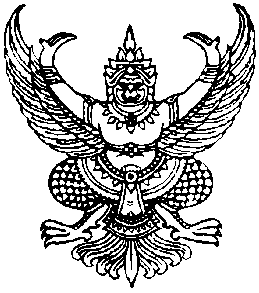 ประกาศองค์การบริหารส่วนตำบลกำแพงเซาเรื่อง  ประกาศสรุปผลการดำเนินการจัดซื้อจัดจ้างในรอบเดือน  กุมภาพันธ์  พ.ศ.  2562--------------------------------	อาศัยอำนาจตามความในข้อ 1 และข้อ 2 แห่งประกาศคณะกรรมการข้อมูลข่าวสารของทางราชการ เรื่องกำหนดให้ข้อมูลข่าวสารเกี่ยวกับผลการพิจารณาการจัดซื้อจัดจ้างของหน่วยงานของรัฐเป็นข้อมูลข่าวสารที่ต้องจัดไว้ให้ประชาชนตรวจดูได้ตามมาตรา  9(8) แห่งพระราชบัญญัติข้อมูลข่าวสารของทางราชการ พ.ศ.  2540  โดยคณะกรรมการข้อมูลข่าวสารของทางราชการ ได้กำหนดให้หน่วยงานของรัฐจัดทำสรุปผลการพิจารณาการจัดซื้อจัดจ้างของหน่วยงานของรัฐเป็นรายเดือนทุก ๆ เดือน โดยให้มีรายละเอียดเกี่ยวกับงานที่จัดซื้อจัดจ้าง วงเงินงบประมาณ วิธีซื้อหรือจ้าง รายชื่อผู้เข้าเสนอราคาและราคาที่เสนอ ผู้ได้รับการคัดเลือกและราคา และเหตุผลที่คัดเลือกผู้เสนอราคารายนั้นโดยสรุป เพื่อเป็นดรรชนีสำหรับการตรวจดูของประชาชน ดังนั้นเพื่อปฏิบัติตามประกาศดังกล่าวและเพื่อให้การจัดซื้อจัดจ้างเป็นไปด้วยความโปร่งใสแลตรวจสอบ ได้องค์การบริหารส่วนตำบลกำแพงเซา    จึงขอประกาศสรุปผลการดำเนินการจัดซื้อจัดจ้างในรอบเดือน  กุมภาพันธ์ 2562 ให้ประชาชนได้ทราบโดยทั่วกัน รายละเอียดตามแบบ สขร.1 แนบท้ายประกาศนี้		ทั้งนี้ ตั้งแต่วันที่    11 มีนาคม  พ.ศ. 2562 เป็นต้นไป			ประกาศ   วันที่   11  มีนาคม  พ.ศ. 2562ไพเราะ  เอียดบัว(นางสาวไพเราะ     เอียดบัว) นายกองค์การบริหารส่วนตำบลกำแพงเซางบหน้าสรุปผลการพิจารณาการจัดซื้อจัดจ้างของ อบจ./เทศบาล/อบต.      กำแพงเซา	         ประจำเดือน	กุมภาพันธ์  2562ได้นำข้อมูลเกี่ยวกับการจัดซื้อจัดจ้างตามแบบ สขร.1 (ประจำเดือน  	กุมภาพันธ์ 2562  )               เผยแพร่  เมื่อวันที่  มีนาคม  2562   โดยวิธี        ติดประกาศ,ประชาสัมพันธ์ทางเว็บไซต์ (www.kampangsao.go.th)	                 ไม่ได้นำข้อมูลเกี่ยวกับการจัดซื้อจัดจ้างตามแบบ สขร. เผยแพร่ เหตุเพราะ 					(ลงชื่อ)	   ปริยภัทร  นิจนารถ      ผู้รายงาน(นางปริยภัทร  นิจนารถ)ตำแหน่ง      นักวิชาการพัสดุ		แบบ สขร. 1สรุปผลการพิจารณาการจัดซื้อจัดจ้างในรอบเดือน  กุมภาพันธ์  2562 องค์การบริหารส่วนตำบลกำแพงเซา แบบ สขร. 1สรุปผลการพิจารณาการจัดซื้อจัดจ้างในรอบเดือน  กุมภาพันธ์  2562 องค์การบริหารส่วนตำบลกำแพงเซา แบบ สขร. 1สรุปผลการพิจารณาการจัดซื้อจัดจ้างในรอบเดือน  กุมภาพันธ์  2562 องค์การบริหารส่วนตำบลกำแพงเซา แบบ สขร. 1สรุปผลการพิจารณาการจัดซื้อจัดจ้างในรอบเดือน  กุมภาพันธ์  2562 องค์การบริหารส่วนตำบลกำแพงเซา แบบ สขร. 1สรุปผลการพิจารณาการจัดซื้อจัดจ้างในรอบเดือน  กุมภาพันธ์  2562 องค์การบริหารส่วนตำบลกำแพงเซา แบบ สขร. 1สรุปผลการพิจารณาการจัดซื้อจัดจ้างในรอบเดือน  กุมภาพันธ์  2562 องค์การบริหารส่วนตำบลกำแพงเซา สรุปผลการพิจารณาการจัดซื้อจัดจ้างในรอบเดือน  กุมภาพันธ์  2562 องค์การบริหารส่วนตำบลกำแพงเซา สรุปผลการพิจารณาการจัดซื้อจัดจ้างในรอบเดือน  กุมภาพันธ์  2562 องค์การบริหารส่วนตำบลกำแพงเซา (ลงชื่อ)      ปริยภัทร  นิจนารถ        ผู้รายงาน(นางปริยภัทร  นิจนารถ)                                ตำแหน่ง   นักวิชาการพัสดุวันที่     11  มีนาคม  2562ลำดับที่วิธีการจัดซื้อจัดจ้างจำนวนโครงการรวมวงเงินงบประมาณรวมราคากลางรวมราคาที่พิจารณาคัดเลือกวงเงินต่ำหรือสูงกว่าราคากลาง (+สูง) (-ต่ำกว่า)หมายเหตุ1จัดซื้อโดยวิธีเฉพาะเจาะจง22464,683.00464,683.00464,683.00--2จัดจ้างโดยวิธีเฉพาะเจาะจง11209,760.00209,760.00209,760.00--3จัดซื้อโดยวิธีสอบราคา------4จัดจ้างโดยวิธีสอบราคา------5จัดซื้อโดยวิธีประกวดราคา------6จัดจ้างโดยวิธีประกวดราคา------7จัดซื้อจัดจ้างโดยวิธีพิเศษ------8จัดซื้อจัดจ้างโดยวิธีอิเลคทรอนิกค์------รวม33674,443.00674,443.00674,443.00--ลำดับที่งานจัดซื้อจัดจ้างวงเงินงบประมาณ(ราคากลาง)วิธีซื้อ/จ้างการเสนอราคาการเสนอราคาการพิจารณาคัดเลือกการพิจารณาคัดเลือกเหตุผลที่คัดเลือกโดยสังเขปลำดับที่งานจัดซื้อจัดจ้างวงเงินงบประมาณ(ราคากลาง)วิธีซื้อ/จ้างผู้เสนอราคาราคาที่เสนอผู้ได้รับคัดเลือกราคาที่เสนอเหตุผลที่คัดเลือกโดยสังเขป1จ้างเหมาจัดทำป้ายประชาสัมพันธ์โครงการจิตอาสา หน่วยพระราชทานและประชาชนจิตอาสาเราทำความดีด้วยหัวใจ480.-เฉพาะเจาะจงไอติมกราฟิกดีไซน์480.-ไอติมกราฟิกดีไซน์480.-เป็นผู้เสนอราคาที่มีคุณสมบัติถูกต้องตามเงื่อนไขในเอกสารจัดซื้อ/จ้างซื้อและเสนอราคาไม่เกินวงเงินงบประมาณ2จัดซื้อวัสดุคอมพิวเตอร์4,300.-เฉพาะเจาะจงพรหมคีรีพาณิชย์คอมฯ4,300.-พรหมคีรีพาณิชย์คอมฯ4,300.-เป็นผู้เสนอราคาที่มีคุณสมบัติถูกต้องตามเงื่อนไขในเอกสารจัดซื้อ/จ้างซื้อและเสนอราคาไม่เกินวงเงินงบประมาณ3จัดซื้อวัสดุคอมพิวเตอร์1,969.-เฉพาะเจาะจงร้านโกลบอลเวิร์ค1,969.-ร้านโกลบอลเวิร์ค1,969.-เป็นผู้เสนอราคาที่มีคุณสมบัติถูกต้องตามเงื่อนไขในเอกสารจัดซื้อ/จ้างซื้อและเสนอราคาไม่เกินวงเงินงบประมาณ4จ้างเหมทำป้ายกระดานไม้อัดขนาด 120x 240 ซม  จำนวน 3 ป้าย4,800.-เฉพาะเจาะจงทางโค้งกรุ๊ป4,800.-ทางโค้งกรุ๊ป4,800.-เป็นผู้เสนอราคาที่มีคุณสมบัติถูกต้องตามเงื่อนไขในเอกสารจัดซื้อ/จ้างซื้อและเสนอราคาไม่เกินวงเงินงบประมาณ5จัดซื้อวัสดุพร้อมดำเนินการซ่อมแซมรถยนต์ส่วนกลางหมายเลขทะเบียน บน 8416 นศ3,200.-เฉพาะเจาะจงนายอดุลย์  เชิดศิริกาญจน์3,200.-นายอดุลย์  เชิดศิริกาญจน์3,200.-เป็นผู้เสนอราคาที่มีคุณสมบัติถูกต้องตามเงื่อนไขในเอกสารจัดซื้อ/จ้างซื้อและเสนอราคาไม่เกินวงเงินงบประมาณลำดับที่งานจัดซื้อจัดจ้างวงเงินงบประมาณ(ราคากลาง)วิธีซื้อ/จ้างการเสนอราคาการเสนอราคาการพิจารณาคัดเลือกการพิจารณาคัดเลือกเหตุผลที่คัดเลือกโดยสังเขปลำดับที่งานจัดซื้อจัดจ้างวงเงินงบประมาณ(ราคากลาง)วิธีซื้อ/จ้างผู้เสนอราคาราคาที่เสนอผู้ได้รับคัดเลือกราคาที่เสนอเหตุผลที่คัดเลือกโดยสังเขป6จ้างเหมาจัดทำป้ายโครงการและควบคุมโรคพิษสุนัขบ้า1,000.-เฉพาะเจาะจงทางโค้งกรุ๊ป1,000.-ทางโค้งกรุ๊ป1,000.-เป็นผู้เสนอราคาที่มีคุณสมบัติถูกต้องตามเงื่อนไขในเอกสารจัดซื้อ/จ้างซื้อและเสนอราคาไม่เกินวงเงินงบประมาณ7จัดซื้อวัสดุพร้อมดำเนินการซ่อมแซมรถยนต์ส่วนกลางหมายเลขทะเบียน บน 8416 นศ3,685.-เฉพาะเจาะจงร้านบูรพาเครื่องเขียน3,685.-ร้านบูรพาเครื่องเขียน3,685.-เป็นผู้เสนอราคาที่มีคุณสมบัติถูกต้องตามเงื่อนไขในเอกสารจัดซื้อ/จ้างซื้อและเสนอราคาไม่เกินวงเงินงบประมาณ8จัดซื้อวัสดุพร้อมดำเนินการซ่อมแซมรถจักรยานยนต์ส่วนกลางหมายเลขทะเบียน 1 กต 7694 นศ2,750.-เฉพาะเจาะจงนายอดิศร  เชี่ยวชล2,750.-นายอดิศร  เชี่ยวชล2,750.-เป็นผู้เสนอราคาที่มีคุณสมบัติถูกต้องตามเงื่อนไขในเอกสารจัดซื้อ/จ้างซื้อและเสนอราคาไม่เกินวงเงินงบประมาณ9จัดซื้อวัสดุก่อสร้าง1,320.-เฉพาะเจาะจงพี-พี ค้าวัสดุ1,320.-พี-พี ค้าวัสดุ1,320.-เป็นผู้เสนอราคาที่มีคุณสมบัติถูกต้องตามเงื่อนไขในเอกสารจัดซื้อ/จ้างซื้อและเสนอราคาไม่เกินวงเงินงบประมาณ10จ้างเหมาทำป้ายโครงการศึกษาแหล่งเรียนรู้นอกสถานที่460.-เฉพาะเจาะจงทางโค้งกรุ๊ป460.-ทางโค้งกรุ๊ป480เป็นผู้เสนอราคาที่มีคุณสมบัติถูกต้องตามเงื่อนไขในเอกสารจัดซื้อ/จ้างซื้อและเสนอราคาไม่เกินวงเงินงบประมาณลำดับที่งานจัดซื้อจัดจ้างวงเงินงบประมาณ(ราคากลาง)วิธีซื้อ/จ้างการเสนอราคาการเสนอราคาการพิจารณาคัดเลือกการพิจารณาคัดเลือกเหตุผลที่คัดเลือกโดยสังเขปลำดับที่งานจัดซื้อจัดจ้างวงเงินงบประมาณ(ราคากลาง)วิธีซื้อ/จ้างผู้เสนอราคาราคาที่เสนอผู้ได้รับคัดเลือกราคาที่เสนอเหตุผลที่คัดเลือกโดยสังเขป11จ้างเหมาทำป้ายโครงการรณรงค์ป้องกันโรคเอดส์1,920.-เฉพาะเจาะจงทางโค้งกรุ๊ป1,920.-ทางโค้งกรุ๊ป1,920.-เป็นผู้เสนอราคาที่มีคุณสมบัติถูกต้องตามเงื่อนไขในเอกสารจัดซื้อ/จ้างซื้อและเสนอราคาไม่เกินวงเงินงบประมาณ12จัดซื้อวัสดุโครงการรณรงค์ป้องกันโรคเอดส์1,203.-เฉพาะเจาะจงบูรพาเครื่องเขียน1,203.-บูรพาเครื่องเขียน1,203.-เป็นผู้เสนอราคาที่มีคุณสมบัติถูกต้องตามเงื่อนไขในเอกสารจัดซื้อ/จ้างซื้อและเสนอราคาไม่เกินวงเงินงบประมาณ13จ้างเหมาจัดทำคู่มือประกอบการอบรมพร้อมเข้าเล่ม2,100.-เฉพาะเจาะจงช.การพิมพ์2,100.-ช.การพิมพ์2,100.-เป็นผู้เสนอราคาที่มีคุณสมบัติถูกต้องตามเงื่อนไขในเอกสารจัดซื้อ/จ้างซื้อและเสนอราคาไม่เกินวงเงินงบประมาณ14จัดซื้อวัสดุก่อสร้าง2,235.-เฉพาะเจาะจงร้านพี – พี ค้าวัสดุ2,235.-ร้านพี – พี ค้าวัสดุ2,235.-เป็นผู้เสนอราคาที่มีคุณสมบัติถูกต้องตามเงื่อนไขในเอกสารจัดซื้อ/จ้างซื้อและเสนอราคาไม่เกินวงเงินงบประมาณ15จ้างซ่อมแซมคอมพิวเตอร์2,900.-เฉพาะเจาะจงพรหมคีรีพาณิชย์คอมฯ2,900.-พรหมคีรีพาณิชย์คอมฯ2,900.-เป็นผู้เสนอราคาที่มีคุณสมบัติถูกต้องตามเงื่อนไขในเอกสารจัดซื้อ/จ้างซื้อและเสนอราคาไม่เกินวงเงินงบประมาณลำดับที่งานจัดซื้อจัดจ้างวงเงินงบประมาณ(ราคากลาง)วิธีซื้อ/จ้างการเสนอราคาการเสนอราคาการพิจารณาคัดเลือกการพิจารณาคัดเลือกเหตุผลที่คัดเลือกโดยสังเขปลำดับที่งานจัดซื้อจัดจ้างวงเงินงบประมาณ(ราคากลาง)วิธีซื้อ/จ้างผู้เสนอราคาราคาที่เสนอผู้ได้รับคัดเลือกราคาที่เสนอเหตุผลที่คัดเลือกโดยสังเขป16จ้างเหมารถโดยสารประจำทาง (รถสองแถว)1,600.-เฉพาะเจาะจงนายชัยญา  ไชยปาระปักษ์1,600.-นายชัยญา  ไชยปาระปักษ์1,600.-เป็นผู้เสนอราคาที่มีคุณสมบัติถูกต้องตามเงื่อนไขในเอกสารจัดซื้อ/จ้างซื้อและเสนอราคาไม่เกินวงเงินงบประมาณ17จัดซื้อเก้าอี้ทำงาน2,900.--เฉพาะเจาะจงรุ่งนครเฟอร์นิเจอร์2,900.--รุ่งนครเฟอร์นิเจอร์2,900.--เป็นผู้เสนอราคาที่มีคุณสมบัติถูกต้องตามเงื่อนไขในเอกสารจัดซื้อ/จ้างซื้อและเสนอราคาไม่เกินวงเงินงบประมาณ18จ้างซ่อมแซมถนนมัสยิดเราวัฏอตุ้ลมุมินืน ม.623,000เฉพาะเจาะจงร้านลานสกา 199923,000นายชัยชนะ  ไชยจิตร์23,000เป็นผู้เสนอราคาที่มีคุณสมบัติถูกต้องตามเงื่อนไขในเอกสารจัดซื้อ/จ้างซื้อและเสนอราคาไม่เกินวงเงินงบประมาณ19จัดซื้อตู้เหล็กเก็บเอกสาร6,450.-เฉพาะเจาะจงรุ่งนครเฟอร์นิเจอร์6,450.-รุ่งนครเฟอร์นิเจอร์6,450.-เป็นผู้เสนอราคาที่มีคุณสมบัติถูกต้องตามเงื่อนไขในเอกสารจัดซื้อ/จ้างซื้อและเสนอราคาไม่เกินวงเงินงบประมาณ20จัดซื้อตู้เหล็กกระจกบานเลื่อน19,500.-เฉพาะเจาะจงรุ่งนครเฟอร์นิเจอร์19,500.-รุ่งนครเฟอร์นิเจอร์19,500.-เป็นผู้เสนอราคาที่มีคุณสมบัติถูกต้องตามเงื่อนไขในเอกสารจัดซื้อ/จ้างซื้อและเสนอราคาไม่เกินวงเงินงบประมาณลำดับที่งานจัดซื้อจัดจ้างวงเงินงบประมาณ(ราคากลาง)วิธีซื้อ/จ้างการเสนอราคาการเสนอราคาการพิจารณาคัดเลือกการพิจารณาคัดเลือกเหตุผลที่คัดเลือกโดยสังเขปลำดับที่งานจัดซื้อจัดจ้างวงเงินงบประมาณ(ราคากลาง)วิธีซื้อ/จ้างผู้เสนอราคาราคาที่เสนอผู้ได้รับคัดเลือกราคาที่เสนอเหตุผลที่คัดเลือกโดยสังเขป21จัดซื้อคอมพิวเตอร์โน๊ตบุ๊ค32,000.-เฉพาะเจาะจงพรหมคีรีพาณิชย์ คอมฯ32,000.-พรหมคีรีพาณิชย์ คอมฯ32,000.-เป็นผู้เสนอราคาที่มีคุณสมบัติถูกต้องตามเงื่อนไขในเอกสารจัดซื้อ/จ้างซื้อและเสนอราคาไม่เกินวงเงินงบประมาณ22โครงการติดตั้งระบบเสียงตามสายในหมู่บ้าน หมู่ที่ 5139,000.-เฉพาะเจาะจงเอส.พี.วี.ซัพพลาย139,000.-เอส.พี.วี.ซัพพลาย139,000.-เป็นผู้เสนอราคาที่มีคุณสมบัติถูกต้องตามเงื่อนไขในเอกสารจัดซื้อ/จ้างซื้อและเสนอราคาไม่เกินวงเงินงบประมาณ23จ้างเหมาเป่าล้างบ่อบาดาล ระบบประปาหมู่บ้าน ขนาดใหญ่มาก บ้านหนองลุง ม.9 และบ้านแพงเซา หมู่ที่ 824,000.-เฉพาะเจาะจงหจก.นครก่อกิจเจริญ24,000.-หจก.นครก่อกิจเจริญ24,000.-เป็นผู้เสนอราคาที่มีคุณสมบัติถูกต้องตามเงื่อนไขในเอกสารจัดซื้อ/จ้างซื้อและเสนอราคาไม่เกินวงเงินงบประมาณ24จัดซื้อวัสดุสำนักงาน7,625.-เฉพาะเจาะจงกันตาพาณิชย์7,625.-กันตาพาณิชย์7,625.-เป็นผู้เสนอราคาที่มีคุณสมบัติถูกต้องตามเงื่อนไขในเอกสารจัดซื้อ/จ้างซื้อและเสนอราคาไม่เกินวงเงินงบประมาณลำดับที่งานจัดซื้อจัดจ้างวงเงินงบประมาณ(ราคากลาง)วิธีซื้อ/จ้างการเสนอราคาการเสนอราคาการพิจารณาคัดเลือกการพิจารณาคัดเลือกเหตุผลที่คัดเลือกโดยสังเขปลำดับที่งานจัดซื้อจัดจ้างวงเงินงบประมาณ(ราคากลาง)วิธีซื้อ/จ้างผู้เสนอราคาราคาที่เสนอผู้ได้รับคัดเลือกราคาที่เสนอเหตุผลที่คัดเลือกโดยสังเขป25โครงการพัฒนาคุณภาพการศึกษาด้วยเทคโนโลยีสารสนเทศ DLTV28,000.-เฉพาะเจาะจงร้านพรหมคีรี พาณิชย์ คอมฯ28,000.-ร้านพรหมคีรี พาณิชย์ คอมฯ28,000.-เป็นผู้เสนอราคาที่มีคุณสมบัติถูกต้องตามเงื่อนไขในเอกสารจัดซื้อ/จ้างซื้อและเสนอราคาไม่เกินวงเงินงบประมาณ26จ้างเหมาบำรุงรักษาเสียงตามสาย จำนวน 7 จุด11,400.-เฉพาะเจาะจงเอส.พี.วี.ซัพพลาย11,400.-เอส.พี.วี.ซัพพลาย11,400.-เป็นผู้เสนอราคาที่มีคุณสมบัติถูกต้องตามเงื่อนไขในเอกสารจัดซื้อ/จ้างซื้อและเสนอราคาไม่เกินวงเงินงบประมาณ27จัดซื้อวัสดุพร้อมดำเนินการซ่อมแซมรถบรรทุกขยะหมายเลขทะเบียน 81-8829 นศ52,900.-เฉพาะเจาะจงบริษัท เอสทีจี กรุ๊ป 999 จำกัด52,900.-นางเอกอนงค์   แสงเจริญ52,900.-เป็นผู้เสนอราคาที่มีคุณสมบัติถูกต้องตามเงื่อนไขในเอกสารจัดซื้อ/จ้างซื้อและเสนอราคาไม่เกินวงเงินงบประมาณ28จัดซื้อวัสดุสำนักงาน20,100.-เฉพาะเจาะจงบูรพาเครื่องเขียน20,100.-บูรพาเครื่องเขียน20,100.-เป็นผู้เสนอราคาที่มีคุณสมบัติถูกต้องตามเงื่อนไขในเอกสารจัดซื้อ/จ้างซื้อและเสนอราคาไม่เกินวงเงินงบประมาณลำดับที่งานจัดซื้อจัดจ้างวงเงินงบประมาณ(ราคากลาง)วิธีซื้อ/จ้างการเสนอราคาการเสนอราคาการพิจารณาคัดเลือกการพิจารณาคัดเลือกเหตุผลที่คัดเลือกโดยสังเขปลำดับที่งานจัดซื้อจัดจ้างวงเงินงบประมาณ(ราคากลาง)วิธีซื้อ/จ้างผู้เสนอราคาราคาที่เสนอผู้ได้รับคัดเลือกราคาที่เสนอเหตุผลที่คัดเลือกโดยสังเขป29จัดซื้อยางมะตอยสำเร็จรูป96,000.-เฉพาะเจาะจงร้านลานสกา 199996,000.-ร้านพรหมคีรี พาณิชย์ คอมฯ96,000.-เป็นผู้เสนอราคาที่มีคุณสมบัติถูกต้องตามเงื่อนไขในเอกสารจัดซื้อ/จ้างซื้อและเสนอราคาไม่เกินวงเงินงบประมาณ30จัดซื้อเครื่องปรับอากาศแบบแยกส่วน ชนิดติดผนัง17,000.-เฉพาะเจาะจงนายเกียรตืศักดิ์  โบกขรณีย์17,000.-นายเกียรตืศักดิ์  โบกขรณีย์17,000.-เป็นผู้เสนอราคาที่มีคุณสมบัติถูกต้องตามเงื่อนไขในเอกสารจัดซื้อ/จ้างซื้อและเสนอราคาไม่เกินวงเงินงบประมาณ31จัดซื้อวัสดุสำนักงาน21,716.-เฉพาะเจาะจงบูรพาเครื่องเขียน21,716.-บูรพาเครื่องเขียน21,716.-เป็นผู้เสนอราคาที่มีคุณสมบัติถูกต้องตามเงื่อนไขในเอกสารจัดซื้อ/จ้างซื้อและเสนอราคาไม่เกินวงเงินงบประมาณ32จัดซื้อตู้เก็บเอกสาร6,500.-เฉพาะเจาะจงรุ่งนครเฟอร์นิเจอร์6,500.-รุ่งนครเฟอร์นิเจอร์6,500.-เป็นผู้เสนอราคาที่มีคุณสมบัติถูกต้องตามเงื่อนไขในเอกสารจัดซื้อ/จ้างซื้อและเสนอราคาไม่เกินวงเงินงบประมาณลำดับที่งานจัดซื้อจัดจ้างวงเงินงบประมาณ(ราคากลาง)วิธีซื้อ/จ้างการเสนอราคาการเสนอราคาการพิจารณาคัดเลือกการพิจารณาคัดเลือกเหตุผลที่คัดเลือกโดยสังเขปลำดับที่งานจัดซื้อจัดจ้างวงเงินงบประมาณ(ราคากลาง)วิธีซื้อ/จ้างผู้เสนอราคาราคาที่เสนอผู้ได้รับคัดเลือกราคาที่เสนอเหตุผลที่คัดเลือกโดยสังเขป33.จัดซื้อวัสดุไฟฟ้า130,430.-เฉพาะเจาะจงแสนสิริอุปกรณ์ไฟฟ้า130,430.-แสนสิริอุปกรณ์ไฟฟ้า130,430.-เป็นผู้เสนอราคาที่มีคุณสมบัติถูกต้องตามเงื่อนไขในเอกสารจัดซื้อ/จ้างซื้อและเสนอราคาไม่เกินวงเงินงบประมาณ